UPDATE: This Request for Applications was updated on October 25, 2021 to reflect a new timeline, extending the application deadline to Tuesday, November 30, 2021, and update to the Scoring Rubric, question number five.Schools Not Prisons 
2021–22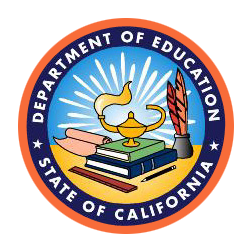 Request for ApplicationsFunded by the Schools Not Prisons Voluntary Tax Contribution FundApplication Due Date:Tuesday, November 30, 2021Administered by the:California Department of EducationCareer and College Transition Division1430 N Street, Suite 4202Sacramento, CA 95814Phone: 916-445-2652Fax: 916-327-3879Table of ContentsProgram Description	3Accountability	6Application Procedures and Processes	7Grant Awards	11Application Questionnaire: Section for Submission	12Appendix A: Application Submission Checklist	18Appendix B: Scoring Rubric	19Appendix C: Definitions	24Program DescriptionPurposeThe California Department of Education (CDE) is accepting applications from nonprofit public charities in California to fund academic and career readiness programs that seek to break the school-to-prison pipeline.Grants shall serve one or more of the following target populations:Youth who are, or have been within the last five years, wards of the courtYouth who are considered “opportunity youth” (see Appendix C: Definitions)Youth who attend, or within the last two years have graduated from, a school that has been given a “red” or “orange” performance designation on any one of the state or local indicators on the California School Dashboard for the most recent academic yearYouth who currently participate in, or within the last two years have completed, a continuation education programYouth who are any of the following types of “targeted disadvantaged pupils” pursuant to the Local Control Funding Formula supplemental funding guidelines:Youth who are English learnersYouth who are foster youthYouth who meet income requirements to receive a free or reduced-price mealGrant funding shall be used for the following purposes:Youth leadership developmentYouth or community organizingPupil enrichmentYouth life skills developmentYouth workforce readiness developmentYouth mentorshipGrant InformationThe Schools Not Prisons grant provides funding for a grant period beginning May 1, 2022, through July 30, 2023. Funds available to each applicant are based on the content and quality of the submitted application and proposed budget. The total grant budget for this Request for Applications (RFA) is up to $754,000.Funding LevelsEach award amount for the Schools Not Prisons grant shall be no less than $10,000 and not exceed $75,000.The CDE will fund successful grant applications at the level requested if the program application is well-justified and the budget is realistic and well-supported. The CDE reserves the right to fund applications at a lesser amount if it is determined that the application can be implemented with less funding, or if state funding is not sufficient to fully fund all applications that merit an award.Fund DistributionThe Schools Not Prisons funds will be distributed at one time, April 2022. The CDE reserves the right to withhold up to 10 percent of grant funds to ensure program compliance, and funds will be released when grantees comply with Schools Not Prisons Program Deliverables and Requirements. The grant period will cover part of the 2021–22 school year and the 2022–23 school year.Eligibility RequirementsFor the purposes of this grant, an applicant must be a nonprofit public charity in California that is in active status, as listed on the Secretary of State’s Business Entities Business Search website at https://businesssearch.sos.ca.gov/ [Link removed, no longer valid], and exempt from federal income taxation as an organization pursuant to Section 501(c)(3) of the Internal Revenue Code.A nonprofit public charity that does not have current 501(c)(3) status may apply with a nonprofit public charity sponsor that has current 501(c)(3) status.Allowable Activities and CostsBudgets for the use of grant funds will be reviewed and scored as part of the application process. Items deemed non-allowable, excessive, or inappropriate will be eliminated and the budget adjusted accordingly. Budgets that include non-allowable, excessive, or inappropriate items will receive a lower score. Allowable expenditures may include, but are not limited to, the following:Employees (salaries and benefits) working on Schools Not Prisons grant activities.Contracted services and direct service providers.Direct costs associated with programmatic interventions, such as training and release time, project materials and supplies, and services required by project staff, service providers, parents, and students.Reasonable and necessary travel costs for staff training and on-site technical assistance. Travel costs related to the project shall be reimbursed at rates not greater than those established by the California Department of Human Resources.Non-allowable Activities and CostsGrant moneys shall not be used for any purpose outside the State of California. In addition, funds provided under this grant may not be used for:Preparation, delivery, and travel costs associated with the application;Law enforcement activities, including personnel or equipment;Telephone systems, fax machines, and telephones, including cell phones and landlines;Purchasing of vehicles;Acquiring equipment for administrative or personal use;Purchasing furniture (e.g., bookcases, chairs, desks, file cabinets, tables);Purchasing or leasing facilities;Remodeling facilities not directly related to accessibility to instruction or services;Providing sub-grants to members of the partnership or other agencies. This includes mini-grants, which are different than service contracts;Childcare; Purchasing food services, refreshments, banquets, and meals;Purchasing promotional favors, such as bumper stickers, pencils, pens, or 
t-shirts; andPurchasing subscriptions to journals, magazines, or other periodicals.Administrative Cost RateA nonprofit public charity awarded a Schools Not Prisons grant shall not use more than 10 percent of the grant for administrative costs.Administrative Costs are the costs of personnel and supplies which are administrative in nature and do not have a direct relationship to support individuals in the program. Administrative costs include items such as: accounting, budgeting, payroll preparation, personnel services, purchasing, and centralized data processing. Conversely, direct costs are costs that provide measurable, direct benefits to a particular program.AccountabilityReporting RequirementsAfter an application is approved, a Grant Award Notification (GAN) letter, a Payee Data Record (STD-204), and a Payee Data Record Supplement (STD-205) will be mailed to successful grantees. The grantee must sign and return the GAN, STD-204, and STD-205 to the CDE in order for funds to be released.To ensure the successful implementation of the Schools Not Prisons grant, grantees are required to submit an end-of-project report to show that program outcome measures are being met, and an expenditure report to show how funds were actually spent. These must include any and all elements required by the CDE, as well as any locally-determined measures. The applicant is responsible for submitting all data required by the CDE in a format to be determined by the CDE.End-of-Project ReportParticipating student and school dataProgram goals and outcome dataEnd-of-Project Expenditure ReportFailure to submit required reports or evidence that deliverables have been met could result in the loss and/or remittance of some or all awarded funds.Reporting TimelineApplication Procedures and ProcessesProgram TimelineApplication Due DateThe Schools Not Prisons grant application, required forms, and all supporting documents must be received by the CDE on or before Tuesday, November 30, 2021, by 11:59 p.m. PST via ExFiles (see below).Application Submission ProceduresExFiles Upload Procedures:After completing each of the attachments contained in the Schools Not Prisons RFA, applicants must complete three separate operations to submit their application.Create a single folder which includes the two separate required files: (1) the Application Packet (Attachment I), and (2) Attachment II (see Appendix A: Application Submission Checklist).Once the folder is created, applicants will need to save the folder, and its contents, as a single .ZIP file.Once the .ZIP file has been created, upload the .ZIP file into the CDE’s ExFiles File Transfer System.Creating a .ZIP File:For convenience, we have provided applicants with instructions on how to create a .ZIP file for both Windows and MacOS users. Please see below:.ZIP Files for Windows.ZIP Files for MacOSWhen creating the .ZIP file, please name the .ZIP file with the official organization name (must match the Secretary of State’s Business Entities Business Search tool) and city as described below, please make sure to spell out all acronyms. Specifically, applicants must label the .ZIP file, submitted into the ExFiles File Transfer System, as follows:Organization Name-CityExample: My Charity-San FranciscoUploading the .ZIP File into the ExFiles File Transfer SystemFollow the instructions below to complete the upload process into ExFiles:After creating the .ZIP file and labelling the .ZIP file as instructed above, enter the URL (provided below) to access the ExFiles File Transfer System.https://www3.cde.ca.gov/exfiles/index.aspx?pid=186Once arriving at the ExFiles File Transfer System web page, a prompt will appear to enter the Project Code.After entering the Project Code, a prompt will ask for the Upload Password.Note: The Project Code and Upload Password can be obtained by sending an email request to SchoolsNotPrisons@cde.ca.gov.Next, select a file to upload. Click the “choose file” button.Navigate to the .ZIP file to be uploaded.Note: Only one .ZIP file can be uploaded at a time.After selecting the correct .ZIP file, the file upload screen will reappear. In the description text box, enter the exact name of the .ZIP file selected for upload.Note: The name of the .ZIP file selected and the description must be the same.Once the .ZIP file has been selected, and the .ZIP file name has been entered into the description text box, click the “upload file” button.Note: Do not encrypt the file. Do not select a file encryption type or enter anything into the File Encryption Password text box. Just click “upload file.”After clicking “upload file,” the name of the.ZIP file and the description of the .ZIP file (these should be the same), will be displayed in the File Listings table.Within the File Listings table, a date and time stamp will be displayed next to the .ZIP file name and description of the application.Note: The information displayed in the File Listings table will serve as a confirmation receipt. It is highly recommended to save/print this page for future reference.The Career and College Transition Division (CCTD) will not verify if the .ZIP file submitted contains all of the necessary documents required in the RFA until after the submission deadline on Tuesday, November 30, 2021, by 11:59 p.m. PST. It is the responsibility of each applicant to ensure their application is completed in full.If all required documents were not included, contact the CCTD at SchoolsNotPrisons@cde.ca.gov and request that the previous submission be deleted. Once the previous submission has been deleted, a new .ZIP file can be uploaded prior to the submission deadline on Tuesday, November 30, 2021, by 11:59 p.m. PST.If an applicant submits multiple .ZIP files with only partial information, regardless of whether they comprise all the requirements in the RFA, they will be considered two separate incomplete applications, and both applications will automatically be disqualified from consideration.Each applicant must submit one .ZIP file in its entirety with all the required documents by the previously stated deadline to be eligible for Schools Not Prisons funding.Incomplete and Late ApplicationsIncomplete or late applications will not be considered.Application ReviewEach application will be read and scored by a minimum of two reviewers. The application review process will occur during December 2021 and January 2022.Evaluation CriteriaEach application will be evaluated using the Schools Not Prisons Scoring Rubric (see Appendix B).Appeals ProcessApplicants who wish to appeal a grant award decision must submit a letter of appeal via email or standard mail to:Pete Callas, Division DirectorCareer and College Transition DivisionSchools Not Prisons ProgramCalifornia Department of Education1430 N Street, Suite 4202Sacramento, CA 95814The CDE must receive the letter of appeal, with an original signature by the authorized applicant, no later than two weeks after the day of the grantee announcement. A link to the funding results will be posted on the CDE’s Schools Not Prisons Funding Profile web page at http://www.cde.ca.gov/fg/fo/profile.asp?id=5662&recID=5662 and communication, via email, will be sent to all applicants. Letters of appeal can be submitted via email to SchoolsNotPrisons@cde.ca.gov.Appeals shall be limited to the grounds that the CDE failed to correctly apply the standards for reviewing the application as specified in this RFA. Dissatisfaction with the score received by the application is not grounds for appeal. The appellant must file a full and complete written appeal, including the issue(s) in dispute, the legal authority or other basis for the appeal position, and the remedy sought. The CDE will not consider incomplete or late appeals. The appellant may not supply any new information that was not originally contained in the original application.The Director of the CCTD will make the final decision in writing within three weeks from the date that appeals are due to the CDE. That decision shall be the final administrative action afforded the appeal. All appeal decisions will be made prior to the issuance of the GAN letters.Grant AwardsGrant Award NotificationPrograms selected for funding will receive a GAN (AO-400) letter, the official CDE document that awards funds to local projects. In addition to the GAN, the STD-204 and STD-205 will be mailed to grantees.Each grantee must sign and return the GAN, STD-204, and STD-205 to the CDE before project work may begin and disbursement of funds can be made.Assurances, Certifications, Terms, and ConditionsAssurances, certifications, terms, and conditions are requirements of grantees as a condition of receiving funds. The signed grant application submitted to the CDE is a commitment to comply with the assurances, certifications, terms, and conditions associated with the grant.Assurances and CertificationsApplicants do not need to sign and return the general assurances and certifications with the application. Instead, applicants must download assurances and certifications and keep them on file and available for compliance reviews, complaint investigations, or audits. Assurances and certifications are available on the CDE’s Funding Forms web page at http://www.cde.ca.gov/fg/fo/fm/ff.asp.In addition, the grantee shall agree to the following Schools Not Prisons assurances with the signing of the GAN letter:Expend grant funds based on the approved program grant application or written permission received from the CDE prior to implementing changes to the approved program application.Participate in all monitoring and evaluation activities provided by the CDE staff or designated representative.Submit all required deliverables and reports by the designated due date.Terms and Conditions:The grant award will be processed upon receipt of the signed GAN. The GAN must be signed by the authorized agent and returned to the CDE within 10 working days.All funds must be expended within the dates designated and for not more than the maximum amount indicated on the GAN. Encumbrances may be made at any time after the beginning date of the grant stated on the GAN. All funds must be expended by June 30, 2023. No extensions of this grant will be allowed.A budget revision is required if expenditures exceed 10 percent of the authorized budget item total in the approved budget. The budget revision must be approved by the CDE before expenditures are made.The budget should display how the grant will be used to develop, implement, and sustain the proposed program(s). Proposed expenditures must demonstrate appropriate use of state funds.Application Questionnaire: Section for SubmissionApplication Instructions and Format Requirements
Attachment I – ApplicationApplications must adhere to the following formatting requirements:The application narrative must be in 12-point Arial font, single-spaced, normal character spacing, with one-inch margins. Tables or boxes used to present narrative information in text form must be in 12-point Arial font. The CDE will screen applications to ensure compliance with these requirements. If smaller font sizes or margins are used in the application, the local educational agency submitting the application will be disqualified. Once an application is deemed disqualified, it will not be considered for scoring or further review.Applications must be submitted/formatted on standard white, 8½- by 11-inch paper. Attachment I shall not exceed 15 pages. If Attachment I exceeds the page limit, the CDE will not allow application reviewers to score the additional pages.It is recommended that the applicant clearly identify prompts and number the pages in Attachment I.Submission of an application constitutes consent to the Assurances, Certifications, Terms, and Conditions (page 11) and to the release of information and waiver of the applicant’s right to privacy with regard to information provided in response to the RFA.An appendix (optional), consisting of letters of commitment from partners, is included in the page limit.Do not include hyperlinks or web page references in the application as embedded links cannot be followed or considered for scoring.Attachment II - Budget WorksheetUse the Budget Worksheet (Attachment II) provided with the CDE’s Schools Not Prisons RFA which can be found on the Schools Not Prisons Funding Profile web page at http://www.cde.ca.gov/fg/fo/profile.asp?id=5662&recID=5662.Create a proposed budget aligned to the purpose and goals of the Schools Not Prisons grant.Provide a detailed explanation of each proposed expenditure. Costs should be as accurate as possible. All proposed expenditures (including conferences, services, and salaries) should be explicitly for the Schools Not Prisons grant.Provide adequate detail and justification when significant funds are budgeted for an outside party or consultant to provide Schools Not Prisons grant services.The Budget Worksheet contains multiple worksheets; all worksheets need to be completed. A complete application consists of the following components:Attachment I (.docx or .pdf), shall not exceed 15 pagesCover SheetVerification of current 501(c)(3) statusApplication NarrativeBudget Narrative, limit to two pagesAppendix (Optional): Letters of support or commitment may be attached as an appendix. The letters must be originals, not form letters, and must specifically state the services, funds, and other support to be provided. Letters must contain signatures and be on official letterhead.Attachment II (.xlsx)Budget Worksheet. The Budget Worksheet is not part of the page limit and should be submitted as a separate file. The Budget Worksheet can be located with the Schools Not Prisons RFA which can be found on the Schools Not Prisons Funding Profile web page at http://www.cde.ca.gov/fg/fo/profile.asp?id=5662&recID=5662.Application NarrativeDescribe the proposed Schools Not Prisons program. Indicate which approved activity/activities (listed below) the proposed program will address:Youth leadership developmentYouth or community organizingPupil enrichmentYouth life skills developmentYouth workforce readiness developmentYouth mentorshipDescribe how the proposed program advances the activity/activities described in the previous prompt.Identify and describe the target population the proposed program will serve:Youth who are, or have been within the last five years, wards of the courtYouth who are considered “opportunity youth”Youth who attend, or within the last two years have graduated from, a school that has been given a “red” or “orange” performance designation on any one of the state or local indicators on the California School Dashboard for the most recent academic yearYouth who currently participate in, or within the last two years have completed, a continuation education programYouth who are any of the following types of “targeted disadvantaged pupils” pursuant to the Local Control Funding Formula Supplemental Funding Guidelines:Youth who are English learnersYouth who are foster youthYouth who meet income requirements to receive a free or reduced-price mealDescribe the needs of the community to be served and the target population to be served. Include information about the school(s) the target population attends/attended, such as performance indicators on the California School Dashboard for the most recent academic year reported.Describe the organization’s capacity to operate culturally competent, high-quality, and cost-effective programs for the identified target population.Identify and describe at least three measurable outcomes that will demonstrate the proposed program’s success.Describe the alignment of outcomes with grant program goals, and demonstrate the proposed program’s effectiveness in serving the identified target population.Describe the organization’s ability to sustain the Schools Not Prisons proposed program beyond the life cycle of the grant, including, but not limited to, a plan to pursue other forms of funding, to leverage existing resources, and to collaborate with local, state, or federal partners.Cover SheetSchools Not PrisonsRequest for ApplicationsPlease complete the following:Organization Name: [Add text here]Mailing Address:[Add address here][Add city here], CA [Add ZIP code here]Primary Contact:	Name: [Add text here]	Title: [Add text here]	Phone: [Add text here]	Email: [Add text here]Secondary Contact:	Name: [Add text here]	Title: [Add text here]	Phone: [Add text here]	Email: [Add text here]I support this application for a Schools Not Prisons grant. I assure that the organization applying will adhere to the intent and letter of the Schools Not Prisons Voluntary Tax Contribution Fund, along with the grant requirements and specifications identified in the Request for Applications. If you sign your name electronically, you are agreeing that your electronic signature is the legal equivalent of your manual signature on this Form. Sign and date below.Signature of Authorized Officer 	[Add text here]	[Add text here]Printed Name of Authorized Officer 	DateBudget NarrativeEach applicant must submit a Budget Narrative that explains all expenditures under each category within the budget. Applicants must also include in the budget narrative any matching funds (cash or in-kind) for the proposed grant application. Limit to two pages.[Add text here]Appendix A: Application Submission ChecklistA complete Schools Not Prisons application consists of the following components:Attachment 1 (.docx or .pdf), shall not exceed 15 pagesCover SheetVerification of current 501(c)(3) statusApplication NarrativeBudget NarrativeAppendix (Optional): Letters of support or commitment may be attached as an appendix. The letters must be originals, not form letters, and must specifically state the services, funds, and other support to be provided. Letters must contain signatures and be on official letterhead.Attachment 2 (.xlsx)Budget Worksheet. The Budget Worksheet is not part of the page limit and should be submitted as a separate file. The Budget Worksheet can be located with the Schools Not Prisons Request for Application which can be found on the Schools Not Prisons Funding Profile web page at http://www.cde.ca.gov/fg/fo/profile.asp?id=5662&recID=5662.Appendix B: Scoring RubricDescribe the proposed Schools Not Prisons program. Identify which approved activity the proposed program plans to address:Youth leadership developmentYouth or community organizingPupil enrichmentYouth life skills developmentYouth workforce readiness developmentYouth mentorshipDescribe how the proposed program advances the activity/activities described in the previous prompt.Identify and describe the target population the proposed program will serve:Youth who are, or have been within the last five years, wards of the courtYouth who are considered “opportunity youth” Youth who attend, or within the last two years have graduated from, a school that has been given a “red” or “orange” performance designation on any one of the state or local indicators on the California School Dashboard for the most recent academic yearYouth who currently participate in, or within the last two years have completed, a continuation education programYouth who are any of the following types of “targeted disadvantaged pupils” pursuant to the Local Control Funding Formula supplemental funding guidelines:Youth who are English learnersYouth who are foster youthYouth who meet income requirements to receive a free or reduced-price mealDescribe the needs of the community to be served and the target population to be served. Include information about the school(s) the target population attends/attended, such as performance indicators on the California School Dashboard for the most recent academic year reported.Describe the organization’s capacity to operate culturally competent, high-quality, and cost-effective programs for the identified target population.Identify and describe at least three measurable outcomes that will demonstrate the proposed program’s success.Describe the alignment of outcomes with grant program goals, and demonstrate the proposed program’s effectiveness in serving the identified target population.Describe the organization’s ability to sustain the Schools Not Prisons proposed program beyond the life cycle of the grant, including, but not limited to, a plan to pursue other forms of funding, to leverage existing resources, and to collaborate with local, state, or federal partners.Appendix C: DefinitionsThe following definitions are exclusive to this Request for Applications. Although some of these terms may be used by the California Department of Education and other state agencies, any differences that appear in this document do not imply changes in definitions and policies used by those agencies.Opportunity Youth–Youth between the ages of sixteen to twenty-four, inclusive, who are out of school and unemployed.School-to-Prison Pipeline–The process through which pupils are pushed out of schools and into prisons.DateActivityMarch 2022GAN Letter Signed by Grantee and Received by the CDEJune 30, 2023End-of-Project Report and Expenditure Report DueDateActivitySeptember 27, 2021RFA Release DateNovember 30, 2021Applications must be received at the CDE, by 11:59 p.m. Pacific Standard Time (PST)December 2021–January 2022Scoring of ApplicationsFebruary 2022Grantees AnnouncedTwo weeks after grantees are announcedAppeals must be received at the CDEMarch 2022GAN Letters ReleasedApril 2022Disbursement of FundsMay 1, 2022Project Term BeginsJune 30, 2023All Funds Must be ExpendedOUTSTANDING
(5 points)GOOD
(3–4 points)ADEQUATE
(1–2 points)MINIMAL
(0 points)Thoroughly, convincingly, and clearly describes the overall proposed program, and clearly identifies which activity/activities the program plans to address. Reader has a clear “big picture” of the proposed program.Contains a strong description of the overall proposed program, and identifies which activity/activities the program plans to address. Describes the overall proposed program, may not identify which activity the program addresses. Does not describe the overall proposed program, does not identify which activity the program addresses. OUTSTANDING
(5 points)GOOD
(3–4 points)ADEQUATE
(1–2 points)MINIMAL
(0 points)Thoroughly, convincingly, and clearly describes how the proposed program advances the targeted activity/activities.Contains a strong description of how the proposed program advances the targeted activity/activities.Addresses how the proposed program advances the targeted activity/activities.Does not describe how the proposed program advances a targeted activity.OUTSTANDING
(5 points)GOOD
(3–4 points)ADEQUATE
(1–2 points)MINIMAL
(0 points)Thoroughly, convincingly, and clearly describes target populations that will be served.Contains a strong description of target populations that will be served.Describes the target population that will be served.Does not describe the target population that will be served.OUTSTANDING
(5 points)GOOD
(3–4 points)ADEQUATE
(1–2 points)MINIMAL
(0 points)Thoroughly, convincingly, and clearly describes the needs of the community and target population to be served. Contains detailed information about the school(s) the target population attends/attended.Contains a strong description of the needs of the community and target population to be served. Contains information about the school(s) the target population attends/attended.Describes the needs of the community and target population to be served. Contains some information about the school(s) the target population attends/attended.Does not describe the needs of the community or the target population to be served. Does not contain information about the school(s) the target population attends/attended.OUTSTANDING
(5 points)GOOD
(3–4 points)ADEQUATE
(1–2 points)MINIMAL
(0 points)Thoroughly, convincingly, and clearly describes the organization’s capacity to operate culturally competent, high-quality, and cost-effective programs.Contains a strong description of the organization’s capacity to operate culturally competent, high-quality, and cost-effective programs.Describes the organization’s capacity to operate culturally competent, high-quality, and cost-effective programs.Does not describe the organization’s capacity to operate culturally competent, high-quality, and cost-effective programs.OUTSTANDING
(5 points)GOOD
(3–4 points)ADEQUATE
(1–2 points)MINIMAL
(0 points)Thoroughly, convincingly, and clearly describes three measurable outcomes that will demonstrate the proposed program’s success.Contains a strong description of at least three measurable outcomes that will demonstrate the proposed program’s success.Describes at least two measurable outcomes that will demonstrate the proposed program’s success.Does not describe multiple measurable outcomes that will demonstrate the proposed program’s success.OUTSTANDING
(5 points)GOOD
(3–4 points)ADEQUATE
(1–2 points)MINIMAL
(0 points)Thoroughly, convincingly, and clearly describes the alignment of outcomes with grant program goals, and provides evidence that the proposed program is effective in serving the identified target population.Contains a strong description of the alignment of outcomes with grant program goals, and provides some evidence that the proposed program is effective in serving the identified target population.Describes the alignment of outcomes with grant program goals, and provides little evidence that the proposed program is effective in serving the identified target population.Does not describe the alignment of outcomes with grant program goals, nor provides evidence that the proposed program is effective in serving the identified target population.OUTSTANDING
(5 points)GOOD
(3–4 points)ADEQUATE
(1–2 points)MINIMAL
(0 points)Thoroughly, convincingly, and clearly describes the organization’s ability to sustain the proposed program, including, a detailed plan to pursue other forms of funding.Contains a strong description of the organization’s ability to sustain the proposed program, including, a plan to pursue other forms of funding.Describes the organization’s ability to sustain the proposed program, including, mentions a plan to pursue other forms of funding.Does not describe the organization’s ability to sustain the proposed program, does not include a plan to pursue other forms of funding.